5 Set Killer Bike WorkoutSet 1   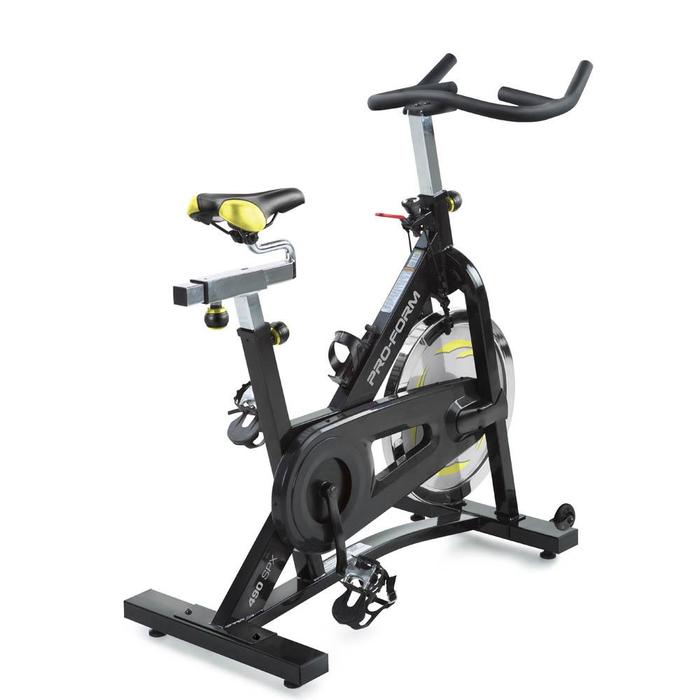 GO all out for 20 secondsThen rest 20 secondsRepeat 8 TimesRest 60 seconds before set 2Set 2GO all out for 20 secondsThen rest 10 secondsRepeat 8 TimesRest 60 seconds before set 3Set 3   Repeat set 1Set 4Repeat set 2Set 5  GO all out for 30 secondsThen rest 20 secondsGO all out for 20 secondsThen rest 20 secondsRepeat 4 Times